Note Taking OptionsCornell Notes One page of Cornell notes for each brown or blue subject headingInclude questions, information, and summariesVisual Note Taking or Bubble Notes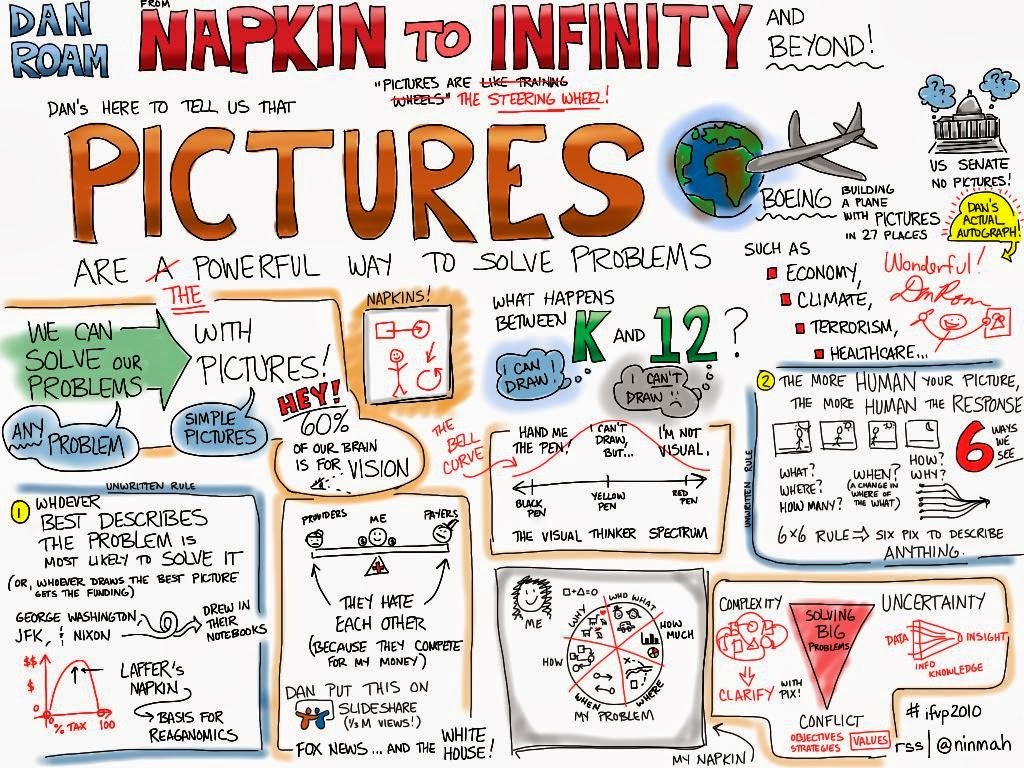 Slides and Bullet Statements5 bullet statements per section of reading with the subject at the top of the slideCreate your own study guide with sections for key vocabulary, matching, identification, and multiple choice questionsMake a Prezi www.prezi.comRegardless of the strategy, your notes are for you, not Ms. BassYour notes are your study guide and should make sense to youDon’t choose a note taking method because you think it will be easier than others.You need to clearly label the sections of reading